	Declaration date: 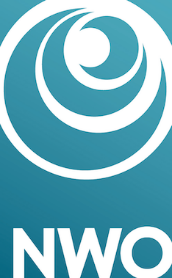 EXPENSE CLAIM FORM 
Travel in the Netherlands: public transport and other expenses NAME: 
NAME: 
NAME: 
Postcode & Town: Postcode & Town: Postcode & Town: Postcode & Town: ADDRESS:ADDRESS:ADDRESS:IBAN: IBAN: IBAN: IBAN: TELEPHONE NUMBER:NWO-I EMPLOYEE: YES / NOTELEPHONE NUMBER:NWO-I EMPLOYEE: YES / NOTELEPHONE NUMBER:NWO-I EMPLOYEE: YES / NOEmail ADDRESS:Email ADDRESS:Email ADDRESS:Email ADDRESS:DateDestination/Reason for the journey	(*)Destination/Reason for the journey	(*)Destination/Reason for the journey	(*)Public transport travelling expenses Public transport travelling expenses Other expenses	Subtotal	Subtotal	Subtotal(*) Enclose tickets and receipts (*) Enclose tickets and receipts (*) Enclose tickets and receipts (*) Enclose tickets and receipts TOTALTOTALApplicant's signature:Applicant's signature:Applicant's signature:Applicant's signature:Work order:Budget holder/authorised byBudget holder/authorised byName: Name: Signature:
Signature:
Signature:
Signature:
Signature:
To be completed by the accounts departmentTo be completed by the accounts departmentTo be completed by the accounts departmentTo be completed by the accounts departmentTo be completed by the accounts departmentTo be completed by the accounts departmentTo be completed by the accounts departmentDescriptionDescriptionDescriptionDescriptionAmountAmountCost category